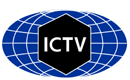 Part 1: TITLE, AUTHORS, APPROVALS, etcAuthor(s) and email address(es)Author(s) institutional address(es) (optional)Corresponding authorList the ICTV Study Group(s) that have seen this proposalICTV study group comments and response of proposerAuthority to use the name of a living personSubmission datesICTV-EC comments and response of the proposerPart 2: NON-TAXONOMIC PROPOSALText of proposalPart 3: TAXONOMIC PROPOSALName of accompanying Excel moduleAbstractText of proposalSupporting evidenceTable 1: Diversities of orthologous proteins*						Grusopivirus C1 (lorikeet picornavirus) vs.				P1	2Chel	3Cpro	3Dpol	Grusopivirus	Grusopivirus A					65.5%	7.6%	23.2%	14.6%			Grusopivirus B					54.3%	45.0%	43.1%	48.0%Aalivirus		Aalivirus A					69.9%	48.5%	52.5%	50.4%Aquamavirus	Aquamavirus A					77.6%	73.3%	81.3%	70.1%Avihepatovirus	Avihepatovirus A					65.9%	43.9%	62.1%	50.1%Avisivirus		Avisivirus A					72.6%	54.9%	61.4%	59.5%			Avisivirus B					68.0%	60.6%	60.2%	56.5%			Avisivirus C					68.8%	57.9%	49.4%	60.9%Crohivirus	Crohivirus A					77.8%	67.3%	74.6%	62.6%			Crohivirus B					75.8%	69.8%	76.8%	62.9%Kunsagivirus	Kunsagivirus A					80.5%	71.4%	81.6%	70.2%			Kunsagivirus B					80.0%	69.6%	80.8%	69.8%			Kunsagivirus C					78.6%	68.4%	81.4%	71.0%Limnipivirus	Limnipivirus A					81.9%	76.9%	82.5%	66.0%			Limnipivirus B					81.3%	76.6%	85.1%	67.6%			Limnipivirus C					81.6%	75.9%	83.2%	67.1%Orivirus		Orivirus A						71.0%	59.9%	67.8%	58.9%Parechovirus	Parechovirus A					74.3%	69.5%	73.3%	65.2%			Parechovirus B					73.7%	67.9%	71.8%	62.4%			Parechovirus C					74.9%	64.4%	75.7%	62.4%			Parechovirus D					75.0%	67.9%	75.1%	62.6%			Parechovirus E					73.7%	67.0%	75.7%	65.7%			Parechovirus F					74.5%	69.9%	76.8%	63.6%Pasivirus		Pasivirus A					76.8%	71.9%	76.5%	67.8%Potamipivirus	Potamipivirus A					79.4%	68.9%	78.0%	63.6%			Potamipivirus B					80.0%	67.2%	80.9%	64.2%Shanbavirus	Shanbavirus A					80.7%	71.0%	67.0%	66.0%unassigned	Beihai conger picornavirus				77.6%	68.2%	79.4%	64.8%unassigned	Guangdong spotted longbarbel catfish picornavirus	80.6%	74.1%	84.9%	65.1%unassigned	Wenling bighead beaked sandfish picornavirus		81.5%	74.5%	84.5%	65.9%unassigned	Wenling brown-lined puffer picornavirus		77.3%	68.9%	82.8%	64.9%unassigned	Wenling fish picornavirus				79.1%	73.9%	78.8%	65.0%unassigned	Wenling hoplichthys picornavirus			78.2%	70.6%	83.4%	64.6%unassigned	Wenling lepidotrigla picornavirus			78.2%	70.7%	80.5%	64.0%unassigned	Wenling rattails picornavirus				77.5%	69.1%	82.3%	62.9%unassigned	Wenling scaldfish picornavirus 1			77.8%	68.6%	84.9%	63.0%unassigned	Wenling scaldfish picornavirus 2			78.2%	72.2%	78.7%	65.3%unassigned	Wenling thamnaconus septentrionalis picornavirus	80.3%	76.5%	86.8%	67.6%unassigned	Western African lungfish picornavirus			75.7%	73.6%	82.4%	69.0%unassigned	Wuhan carp picornavirus				76.1%	69.4%	83.3%	62.2%unassigned	Wuhan sharpbelly picornavirus 1			74.7%	70.3%	77.7%	64.1%unassigned	Yancheng osbecks grenadier anchovy picornavirus	78.4%	71.4%	85.3%	66.7%	* number of amino acid differences per site							Figure 1: Genome organisation of grusopiviruses (schematic depiction). The genome of the lorikeet picornavirus 1 is compared to the genomes of crane picornavirus 5, the exemplar virus of Grusopivirus A and crane picornavirus 6, the exemplar virus of Grusopivirus B. The open reading frame is indicated by a box. Position of putative 3Cpro cleavage sites are indicated by a . The names and lengths of the deduced proteins are presented. The 5’-UTR may be incomplete.Figure 2:  Phylogenetic analysis of picornavirus P1 protein using Bayesian tree inference (MrBayes 3.2). Sixty-one picornavirus sequences of the Aalivirus/Aquamavirus/Avihepatovirus/Avisivirus/ Crohivirus/Grusopivirus/Kunsagivirus/Limnipivirus/Orivirus/Parechovirus/Pasivirus/Potamipivirus/ Shanbavirus supergroup were retrieved from GenBank; the cardiovirus sequence served as outgroup. [Note: the supergroup does not imply a taxonomic entity but reflects phylogenetic clustering of the respective genera observed in different tree inference methods (NJ, ML, Bayesian MCMC).] Presented are GenBank accession numbers, species names, type and—if available—common names in round brackets. Designations of isolates are given in square brackets. Genus names are presented at the right. Yet unassigned viruses are printed in blue. The proposed name is printed in red and indicated by a dot (). Numbers at nodes indicate posterior probabilities obtained after 2,000,000 generations. The optimal substitution model (GTR+G+I) was determined with MEGA 5. The scale indicates substitutions/site.Figure 3:  Phylogenetic analysis of picornavirus 3D protein using Bayesian tree inference (MrBayes 3.2). Sixty picornavirus sequences of the Aalivirus/Aquamavirus/Avihepatovirus/Avisivirus/ Crohivirus/Grusopivirus/Kunsagivirus/Limnipivirus/Orivirus/Parechovirus/Pasivirus/Potamipivirus/ Shanbavirus supergroup were retrieved from GenBank; the cardiovirus sequence served as outgroup. [Note: the supergroup does not imply a taxonomic entity but reflects phylogenetic clustering of the respective genera observed in different tree inference methods (NJ, ML, Bayesian MCMC).] Presented are GenBank accession numbers, species names, type and—if available—common names in round brackets. Designations of isolates are given in square brackets. Genus names are presented at the right. Yet unassigned viruses are printed in blue. The proposed name is printed in red and indicated by a dot (). Asterisks (*) indicate incomplete genomes. Numbers at nodes indicate posterior probabilities obtained after 2,000,000 generations. The optimal substitution model (GTR+G+I) was determined with MEGA 5. The scale indicates substitutions/site.References	Wang Y, Yang S, Liu D, Zhou C, Li W, Lin Y, Wang X, Shen Q, Wang H, Li C, Zong M, Ding Y, Song Q, Deng X, Qi D, Zhang W, Delwart E. 2019. The fecal virome of red-crowned cranes. Arch Virol 164:3-16. PMID: 30225519; PMCID: PMC7086969; DOI: 10.1007/s00705-018-4037-x.	Wang H, Yang S, Shan T, Wang X, Deng X, Delwart E, Zhang W. 2019. A novel picornavirus in feces of a rainbow lorikeet (Trichoglossus moluccanus) shows a close relationship to members of the genus Avihepatovirus. Arch Virol 164:1911-1914. PMID: 30982088; DOI: 10.1007/s00705-019-04246-5.Code assigned:2020.004SShort title: Create one new species (Grusopivirus C) in the genus Grusopivirus (Picornavirales: Picornaviridae)Short title: Create one new species (Grusopivirus C) in the genus Grusopivirus (Picornavirales: Picornaviridae)Short title: Create one new species (Grusopivirus C) in the genus Grusopivirus (Picornavirales: Picornaviridae)Zell R, Gorbalenya AE, Hovi T, Knowles NJ, Lindberg AM, Oberste MS, Palmenberg AC, Reuter G, Simmonds P, Skern T, Tapparel C, Wolthers KC, Woo PCYroland.zell@med.uni-jena.de; a.e.gorbalenya@lumc.nl; tapani.hovi@thl.fi; nick.knowles@pirbright.ac.uk; michael.lindberg@lnu.se; soberste@cdc.gov; acpalmen@wisc.edu; reuter.gabor@gmail.com; peter.simmonds@ndm.ox.ac.uk; timothy.skern@meduniwien.ac.at; caroline.tapparel@unige.ch; k.c.wolthers@amc.uva.nl; pcywoo@hkucc.hku.hkJena University Hospital [RZ]Leiden University Medical Center [AEG]National Institute for Health and Welfare [TH]The Pirbright Institute [NJK]Linnaeus University Kalmar [ML]Centers for Disease Control and Prevention [SO]University of Wisconsin [ACP]University of Pécs [GR]University of Oxford [PS]Medical University of Vienna [TS]University of Geneve [CT]Universiteit van Amsterdam [KW]University of Hong Kong [PW]Roland Zell (roland.zell@med.uni-jena.de)Picornaviridae Study GroupTaxon namePerson from whom the name is derivedPermission attached (Y/N)Date first submitted to SC Chair02/06/2020Date of this revision (if different to above)2020.004S.A.v1.Grusopivirus_1nsp.xlsxThe Grusopivirus genus presently comprises two species, Grusopivirus A and Grusopivirus B. Another grusopivirus-like virus has been detected in faecal samples of the rainbow lorikeet (Trichoglossus moluccanus) in China. The virus has a  genome layout identical to that of grusopivirus A1 (5'-UTR[1AB-1C-1D/2A1npgp-2A2npgp-2A3npgp-2A4H-box/NC-2B-2Chel/3A-3BVPg-3Cpro-3Dpol]3'UTR) and significant sequence similarity (65.4% amino acid identity of the polyprotein) which justifies assignment to the genus Grusopivirus, but to a new species, Grusopivirus C. Within-genus sequence diversities are 65.5% and 54.3% for P1, 7% and 45.0% for 2Chel, 23.2 % and 43.1% for 3Cpro and 14.6% and 48%% for 3Dpol in comparisons with the respective grusopivirus A1 and B1 sequences. Divergences to sequences of other picornavirus genera are >65.9% for P1, >43.9% for 2Chel, >49.4% for 3Cpro and 50.4% for 3Dpol.